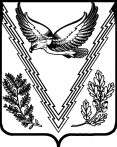 АДМИНИСТРАЦИЯ НИЖЕГОРОДСКОГО СЕЛЬСКОГО ПОСЕЛЕНИЯ АПШЕРОНСКОГО РАЙОНАПОСТАНОВЛЕНИЕ От 24.01.2018                                                                                              №2ст.НижегородскаяО трудоустройстве осужденных по приговору суда к исправительным и обязательным работамВ соответствии со статьями 49,50 Уголовного кодекса Российской Федерации, с целью трудоустройства  осужденных по приговору суда к исправительным  и обязательным работам п о с т а н о в л я ю:		1.Утвердить перечень предприятий и организаций, осуществляющих свою деятельность на территории Нижегородского сельского поселения Апшеронского района, на которых могут отбывать наказание по приговору суда, осужденные к исправительным работам, согласованный с органом, исполняющим наказания в виде исправительных работ (приложение №1) на 2018 год.2.Рекомендовать руководителям предприятий и организаций, расположенных на территории Нижегородского сельского поселения Апшеронского района, выполнение требований законодательства Российской Федерации в части резервирования рабочих мест, согласно утвержденным перечням предприятий и организаций, для отбывания наказания осужденных к исправительным и обязательным работам.3. Контроль за выполнением настоящего постановления оставляю за собой.4. Постановление вступает в силу со дня его подписания.Глава Нижегородского сельского поселения  Апшеронского района                       С.И.Милованов                                                                     ПРИЛОЖЕНИЕ № 1УТВЕРЖДЕНОпостановлением администрации                                                                   Нижегородского сельского  поселенияАпшеронского районаот « 24  » января 2018г. № 2                СОГЛАСОВАНО                                                 УТВЕРЖДАЮНачальник филиала по Апшеронском Глава Нижегородского сельского району ФКУ УИИ УФСИН России               поселения Апшеронского районапо Краснодарскому краю_________________А.А.Якименко                 _____________С.И.Милованов«____»________________2018г.                      «____»______________ 2018 г.ПЕРЕЧЕНЬпредприятий и организаций, осуществляющих свою деятельность на территории Нижегородского сельского поселения, на которых могут отбывать наказание по приговору суда, осужденные                                                   к исправительным работам в 2018 годуНаименование предприятий:КФХ Круть М.А.ИП Лукьянченко И.Н.ООО «Алми»КФХ Глайборода Н.Г.ПЕРЕЧЕНЬпредприятий и организаций, осуществляющих свою деятельность на территории Нижегородского сельского поселения, на которых могут отбывать наказание по приговору суда, осужденные                                                   к обязательным  работам в 2018 годуНаименование предприятия:Администрация Нижегородского сельского поселения Апшеронского районаСпециалист 2 категории администрацииНижегородского сельского поселения                                      О.Н.Семушкина